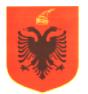 REPUBLIKA E SHQIPËRISËMINISTRIA E SHËNDETËSISË DHE MBROJTJES SOCIALEQËNDRA SHËNDETËSORE _________________Adresa_____________________ e-mail -  _______________Nr. ________ Prot.				    	                                        _______, më _________2020Lënda : Rregullore për larjen e përparseve dhe materialeve të buta Mjekët e Familjes dhe Infermierët duhet të kenë dy përparse dhe ti vënë Emrin me iniciale dhe Mbiemrin e shkruar gjatë.Të mërkurën e çdo jave Mjekët dhe Infermierët e katit të parë dhe të hënën e çdo jave Mjekët dhe Infermierët e katit të dytë brenda orës 14 duhet të lënë përparëset në koshin përkatës tek ambjenti i lavanterisë së qendrës.Të enjten në mëngjes Mjekët dhe Infermierët e katit të parë dhe çdo të Martë në mëngjes Mjekët dhe Infermierët e katit të dytë duhet t’i gjejnë përparset e lara, të hekurosura dhe të vendosura në dhomat përkatëse nga Sanitarja  përgjegjëse e katit të parë dhe të dytë.Çdo të enjte dhe të shtunë Sanitarja e katit të parë mbledh peshqirët dhe çarcafët e shërbimit të urgjencës  dhe i zëvendëson me të larat.Çdo të enjte dhe të shtunë Sanitarja e katit të dytë mbledh peshqirët dhe çarçafët e dhomës së  Mjekut dhe Infermierit të urgjencës së natës dhe i zëvendëson me të larat. Çdo të mërkurë dhe të premte Sanitaret mbledhin dhe shpërndajnë peshqirët e duarve të dhomave të Mjekut dhe të Infermierit të kateve përkatëse .Kjo rregullore hyn ne fuqi nga data :___/____/______     pas lajmërimit dhe sqarimit përkatës të stafit të QSH-së                                                                                                                                                                             ……………………..                  	____________________________                                                                                                             DREJTORE 